Subject of risk assessment:Brief description of activity, location, feature, activity, and equipment used.A session with adults or children, leading, facilitating or encouraging play or learning in any outdoor setting.Usual settings include school playgrounds, public spaces, playgrounds and parks, beaches, woodland, and grasslands.Activities include traditional games, walking, running, sitting, standing, being reflective, writing, observing, sharing, collecting natural items etc.A session with adults or children, leading, facilitating or encouraging play or learning in any outdoor setting.Usual settings include school playgrounds, public spaces, playgrounds and parks, beaches, woodland, and grasslands.Activities include traditional games, walking, running, sitting, standing, being reflective, writing, observing, sharing, collecting natural items etc.A session with adults or children, leading, facilitating or encouraging play or learning in any outdoor setting.Usual settings include school playgrounds, public spaces, playgrounds and parks, beaches, woodland, and grasslands.Activities include traditional games, walking, running, sitting, standing, being reflective, writing, observing, sharing, collecting natural items etc.A session with adults or children, leading, facilitating or encouraging play or learning in any outdoor setting.Usual settings include school playgrounds, public spaces, playgrounds and parks, beaches, woodland, and grasslands.Activities include traditional games, walking, running, sitting, standing, being reflective, writing, observing, sharing, collecting natural items etc.A session with adults or children, leading, facilitating or encouraging play or learning in any outdoor setting.Usual settings include school playgrounds, public spaces, playgrounds and parks, beaches, woodland, and grasslands.Activities include traditional games, walking, running, sitting, standing, being reflective, writing, observing, sharing, collecting natural items etc.Type of assessment(if play design process)Job title and name of person making assessmentMatt RobinsonMatt RobinsonSignature of person making assessmentMatt RobinsonMatt RobinsonDate of Assessment21 December 202121 December 2021Review Date15th January 202315th January 2023Date of AssessmentName of senior manager:Carley Sefton Carley Sefton Signature of senior manager: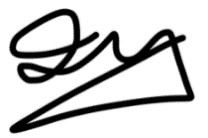 Risk Management StatementLTL recognises that all risks cannot be reduced to nil, therefore this risk assessment prioritises the significant risks. Significant risks are those which pose risk of serious injury, chronic injury, disability or death, or risks that are overly common in interrupting our staff and clients' normal work. For all activities, LTL staff will dynamically assess risks and put in place control measures and record as required, but always within agreed and recorded RBAs.Concerns, changes in risk management practice or minor injuries that are seen by LTL staff to be significant should be reported to the LTL manager who has signed off this RBA. The correct LTL Incident Report form should be used.This RBA should be read in conjunction with LTL’s Health and Safety Policy, other relevant LTL Risk Benefit Assessments and LTL Play Policy (as appropriate). Risk Management StatementLTL recognises that all risks cannot be reduced to nil, therefore this risk assessment prioritises the significant risks. Significant risks are those which pose risk of serious injury, chronic injury, disability or death, or risks that are overly common in interrupting our staff and clients' normal work. For all activities, LTL staff will dynamically assess risks and put in place control measures and record as required, but always within agreed and recorded RBAs.Concerns, changes in risk management practice or minor injuries that are seen by LTL staff to be significant should be reported to the LTL manager who has signed off this RBA. The correct LTL Incident Report form should be used.This RBA should be read in conjunction with LTL’s Health and Safety Policy, other relevant LTL Risk Benefit Assessments and LTL Play Policy (as appropriate). Risk Management StatementLTL recognises that all risks cannot be reduced to nil, therefore this risk assessment prioritises the significant risks. Significant risks are those which pose risk of serious injury, chronic injury, disability or death, or risks that are overly common in interrupting our staff and clients' normal work. For all activities, LTL staff will dynamically assess risks and put in place control measures and record as required, but always within agreed and recorded RBAs.Concerns, changes in risk management practice or minor injuries that are seen by LTL staff to be significant should be reported to the LTL manager who has signed off this RBA. The correct LTL Incident Report form should be used.This RBA should be read in conjunction with LTL’s Health and Safety Policy, other relevant LTL Risk Benefit Assessments and LTL Play Policy (as appropriate). Risk Management StatementLTL recognises that all risks cannot be reduced to nil, therefore this risk assessment prioritises the significant risks. Significant risks are those which pose risk of serious injury, chronic injury, disability or death, or risks that are overly common in interrupting our staff and clients' normal work. For all activities, LTL staff will dynamically assess risks and put in place control measures and record as required, but always within agreed and recorded RBAs.Concerns, changes in risk management practice or minor injuries that are seen by LTL staff to be significant should be reported to the LTL manager who has signed off this RBA. The correct LTL Incident Report form should be used.This RBA should be read in conjunction with LTL’s Health and Safety Policy, other relevant LTL Risk Benefit Assessments and LTL Play Policy (as appropriate). Risk Management StatementLTL recognises that all risks cannot be reduced to nil, therefore this risk assessment prioritises the significant risks. Significant risks are those which pose risk of serious injury, chronic injury, disability or death, or risks that are overly common in interrupting our staff and clients' normal work. For all activities, LTL staff will dynamically assess risks and put in place control measures and record as required, but always within agreed and recorded RBAs.Concerns, changes in risk management practice or minor injuries that are seen by LTL staff to be significant should be reported to the LTL manager who has signed off this RBA. The correct LTL Incident Report form should be used.This RBA should be read in conjunction with LTL’s Health and Safety Policy, other relevant LTL Risk Benefit Assessments and LTL Play Policy (as appropriate). Risk Management StatementLTL recognises that all risks cannot be reduced to nil, therefore this risk assessment prioritises the significant risks. Significant risks are those which pose risk of serious injury, chronic injury, disability or death, or risks that are overly common in interrupting our staff and clients' normal work. For all activities, LTL staff will dynamically assess risks and put in place control measures and record as required, but always within agreed and recorded RBAs.Concerns, changes in risk management practice or minor injuries that are seen by LTL staff to be significant should be reported to the LTL manager who has signed off this RBA. The correct LTL Incident Report form should be used.This RBA should be read in conjunction with LTL’s Health and Safety Policy, other relevant LTL Risk Benefit Assessments and LTL Play Policy (as appropriate). Activity or feature:Activities outdoors as part of a meeting, teaching, training, or general LtL business will include:Seated training or meeting – discussion, directed activities in small groups, around table and on single or shared seats. Using pens, pencils, scissors, glue, paper, sticks, tape, paint etc. Using natural materials such as sticks, leaves, mud, soil, flowers, sand, and rocks. Filling in worksheets or forms. Taking pictures or drawing pictures.Moving around the area on foot – walking, running, and jumping. This may be part of the activity, or simply to get to a venue(s).Arriving, setting up, packing, and unpacking, carrying resources and departing location.Break time / Refreshments / mealtimes outdoors as packed lunches or supplied.Evacuation in event of fire or incident to safe location.How will participants benefit?Developing group working and relationships in group.Learning about risk & activity management.Learning about place responsive outdoor learning. Learning about context of outdoor learning. Ideas for outdoor learning.Learning about play, ideas for play and developing new games and ideas.Developing understanding of risk benefit and dynamic risk benefit within context.Enjoyment, relaxation and building relationshipsWho will be at risk?LtL StaffParticipants (children and adults)Members of the publicPossible hazards and risks:(Note – ‘usual’ hazards and risk are covered by our standard Training Day Risk Benefit Assessments, which should be read in conjunction wit this Risk Benefit Assessment)Covid 19 and other viral infections.Any local factors that may affect risks or controls:Group competence, local school, or authority rules. The amount of space and business of the space being used.Precautions and control measures to reduce the risk severity or likelihood:These guidelines will vary depending on the current pandemic situation and guidance. Dawn Ayling and Matt Robinson will issue current guidance via email to all staff, to bolster this Risk Benefit Assessment.LtL Staff to be provided with good practice documents and Standard Operating procedures in infection control, specifically this will include:Not working with groups where there has been a direct link to a Covid-19 infection within the last 3 days.Working in physically distanced ways indoors and out, including using larger spaces than usual and/or reduced numbers.A guidance of maximum of 30 adults working together Ensuring good room ventilationUsing cleaning for touch surfaces in a room, particularly for themselves and ‘squeeze’ areas such as doorwaysHaving suitable products for personal use, and using handwashing regularly, either water and soap or hand gel.Having and using facemask if moving around school buildings or in more confined spaces.Duplication of equipment and/or ability to quarantine and/or clean equipment between groups.Take twice weekly Lateral Flow Tests and keep NHS App active on work phone.Contact school 24 hours before hand to make Cv19 enquiries.Staff being aware of their own physical health, particularly if they feel unwell, or of a group member showing any symptoms of being unwell and are empowered to react.LtL to work in-line with the latest advice from Government and NHS ongoing.Precedents or comparisons:Currently UK schools are open and encouraging of learners back in school, to their benefit.Judgement:Covid-19 (and other viruses) are an ongoing manageable risk which we will monitor, provide staff with appropriate resources and the latest Regional, Government and NHS advice on.